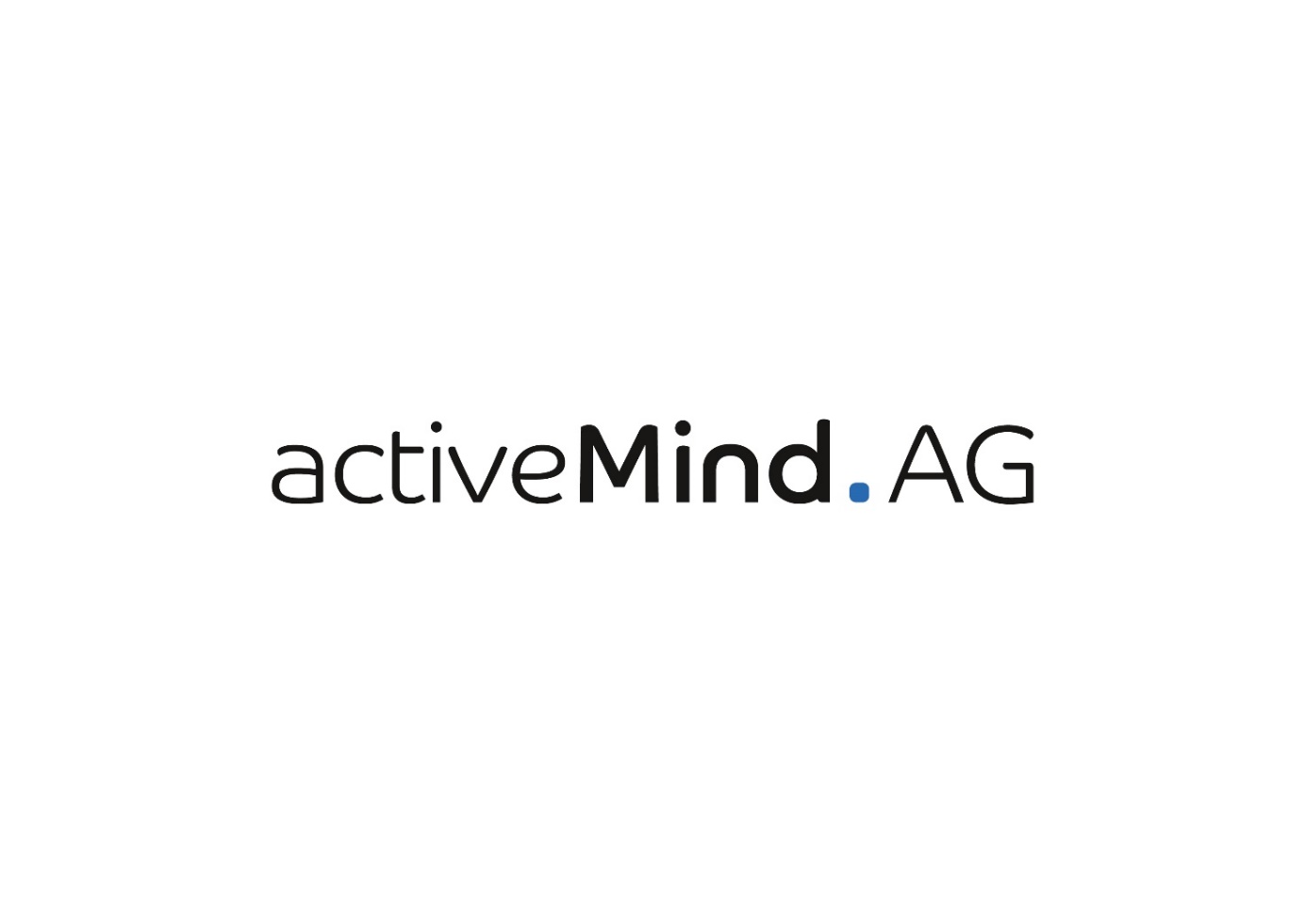 Kostenlose Vorlage: 
Richtlinie zum Verhalten bei Betroffenenanfragen gemäß DSGVOBei diesem Dokument handelt es sich um eine kostenlose Vorlage bzw. Checkliste der activeMind AG zu den Themenbereichen Datenschutz und Datensicherheit. Die aktuellste Version finden Sie stets auf im Downloadbereich unserer Website. Sie können dieses Dokument an die Bedürfnisse in Ihrem Unternehmen anpassen, speichern und ausdrucken. Bitte haben Sie Verständnis dafür, dass die activeMind AG keinerlei Haftung für etwaige Fehler übernimmt. Bei Fragen oder Problemen helfen wir Ihnen gerne weiter!Ihr Team der activeMind AGTelefon: 	+49 (0)89 / 91 92 94 - 900
E-Mail: 		anfrage@activemind.de
Web: 		https://www.activemind.de Richtlinie: Verhalten bei BetroffenenanfragenImmer mehr Betroffene machen von Ihren Betroffenenrechten aus der EU-Datenschutz-Grundverordnung (DSGVO) Gebrauch. Dieses Dokument stellt daher gewisse Regeln zum Umgang mit Betroffenenanfragen auf. Um Schäden zu begrenzen bzw. diesen vorzubeugen, ist eine zügige und effiziente Behandlung von Betroffenenanfragen notwendig. Die schnelle und korrekte Behandlung von Betroffenenanfragen ist sehr wichtig, da diese gemäß der DSGVO vom Verantwortlichen unverzüglich zu beantworten sind. Die Nichteinhaltung der datenschutzrechtlichen Fristen kann für unser Unternehmen schwerwiegende Folgen haben.  Verstöße hiergegen können Schadensersatzansprüche nach sich ziehen und nach EU-Datenschutz-Grundverordnung mit sehr hohen Bußgeldern geahndet werden.Neben den direkten Schäden können solche Vorfälle vor allem auch das Ansehen unseres Unternehmens dauerhaft beeinträchtigen und zu einem Vertrauensverlust seitens unserer Partner und Kunden führen. Diese Richtlinie soll deshalb eine konkrete Hilfestellung zur korrekten Erkennung und Behandlung von Betroffenenanfragen geben.PräambelFügen Sie hier eine Kurzbeschreibung Ihres Unternehmens und die Motivation zur Einhaltung des Datenschutzes in Ihrem Unternehmen ein. Sollen mit dieser Richtlinie besondere Ziele erreicht werden, legen Sie diese Informationen hier dar. GeltungsbereichUnternehmenggf. externe Personen / Auftragsverarbeiter Gesetzliche GrundlagenFolgende Regelungen sind im Zusammenhang mit Datenschutzverletzungen besonders relevant (die Liste ist nicht abschließend):Art. 12 DSGVOArt. 13 und 14 DSGVO i. V. m. §§ 29, 32 BDSGArt. 15 DSGVO i. V. m. § 34 BDSGArt. 16 DSGVOArt. 17 DSGVO i. V. m. § 35 BDSGArt. 18 - 20 DSGVOArt. 21 DSGVO i. V. m. § 36 BDSGArt. 22 DSGVO i. V. m. § 37 BDSGArt. 26 Abs. 2 DSGVORollenFestlegung der Rollen und Verantwortlichkeiten, z. B.: Mitarbeiterverantwortung (Verantwortlicher des betroffenen Fachbereichs) Durchführungsverantwortung (Angabe von Kontaktperson bspw. DSB inkl. Vertretungen und deren Telefonnummer)ggf. verantwortliches Unternehmen im Rahmen der AuftragsverarbeitungGemeinsame Regelungen für alle Anfragen von Betroffenen Beispiele:Auslegung von AnfragenEingangsbestätigungKlärung der IdentitätKlärung der BerechtigungUnverzügliche BehandlungUmfassende BehandlungArt und Weise der BearbeitungElektronisch gestellte AnfragenKostenfreiheit/rechtsmissbräuchliche AnfragenDokumentationEinzelne BetroffenenrechteRecht auf (transparente) InformationAuskunftsrecht inkl. AusnahmenRecht auf Berichtigung und ggf. ErgänzungRecht auf Löschung & das Recht auf „Vergessenwerden“ inkl. AusnahmenRecht auf Einschränkung der VerarbeitungRecht auf DatenübertragbarkeitRecht auf Widerspruch